1.	Описание компетенции1.1.	Актуальность компетенцииЗубной техник — это непосредственный изготовитель различных зубных протезов, которые в дальнейшем устанавливает пациенту врач стоматолог - ортопед. Зубной техник работает в тесном сотрудничестве со стоматологом-ортопедом, делающим оттиски полости рта пациента и устанавливающий готовые зубные протезы.Зубной техник работает в зуботехнической лаборатории, в которой изготавливают различные виды зубных протезов, ортодонтических аппаратов, челюстно - лицевых аппаратов, шин, протезов глаза, носа, уха и других частей лица.Благодаря этому профессия «зубной техник» является более чем актуальной, а в связи с этим и хорошо оплачиваемой. К тому же данная профессия имеет и социальную значимость, возвращая пациентам здоровье и уверенность в себе.Профессиональная деятельность зубного техника направлена на изготовление зубных протезов, ортодонтических и челюстно-лицевых аппаратов в учреждениях здравоохранения по указанию врача.Зубной техник владеет следующими видами деятельности:-	изготовление съемных пластиночных протезов;-	изготовление несъемных протезов;-	изготовление бюгельных протезов;-	изготовление ортодонтических аппаратов;-	изготовление челюстно-лицевых аппаратов.Зубные техники работают в сфере здравоохранения:-	в стоматологических отделениях учреждений здравоохранения;-	в специализированных стоматологических поликлиниках и больницах;-	в частных стоматологических клиниках и зуботехнических лабораториях.Для успешной деятельности зубному технику необходимы следующие личностные и профессионально-важные качества: хорошие мануальные навыки; развитая мелкая моторика пальцев; глазомер; хорошее цветоощущение; развитое абстрактное и объёмное мышление; эстетический вкус; усидчивость; аккуратность, точность, ответственность.За последние годы развитие стоматологической техники, материалов и способов протезирования зубов идет очень быстрыми темпами: появляются новые современные материалы, технические средства и новейший инструментарий. Все это делает профессию зубного техника очень актуальной, востребованной на рынке труда, а главное интересной для самого специалиста.1.2.	Профессии, по которым участники смогут трудоустроиться после получения данной компетенцииПрофессия зубного техника имеет особую социальную значимость, возвращая людям здоровье, даря новую привлекательную улыбку.Профессия предполагает трудоустройство на должности зубного техника и старшего зубного техника.1.4.	Требования к квалификации2.	Конкурсное задание2.1.	Краткое описание заданияШкольник: в ходе выполнения конкурсного задания необходимо вылепить из пластилина 21, 25 зубы верхней челюсти по образцу.Студент, специалист: в ходе выполнения конкурсного задания необходимо произвести восковую моделировку мостовидного протеза (wax up) дефекта зубного ряда (2.4 – 2.7), произвести восковую моделировку базиса верхней и нижней челюсти при полном отсутствии зубов.2.2.	Структура и подробное описание конкурсного заданияУчастник может самостоятельно распределить время на выполнение каждого модуля или указать время, отводимое на выполнение каждого модуля.2.3. Последовательность выполнения заданияШкольник:1. Надеть спецодежду (халат или фартук), застегнуть манжеты рукавов халата.2. Проверить состояние лампы индивидуального освещения.3. Ознакомиться с заданием, проверить наличие на рабочем столе: образцов зубов, упаковки скульптурного пластилина, коврика и набора для лепки.4. Включить лампу индивидуального освещения, выключатель в положение «Вкл.».5. Подготовить индивидуальный набор инструментов для работы с пластилином.6. Вскрыть упаковку скульптурного пластилина, отделить от бруска необходимое количество.7. Вылепить из пластилина зуб 21 верхней челюсти, сравнив с образцом (Модуль 1).8. После завершения работы очистить коврик от остатков пластилина, привести в порядок рабочее место.9. Вылепленный зуб поставить на коврик на рабочем месте. 10. Выключить лампу индивидуального освещения.11. Обо всех обнаруженных во время работы недостатках сообщить	эксперту соревнований.12. Подготовить необходимое оборудование и модель для изготовления рисунка.13. Нарисовать 25 зуб верхней челюсти.14. Сдать работу на проверку экспертам.15. Убрать рабочее место.Студент, специалист:1. Надеть спецодежду (халат или костюм медицинский, шапочку), застегнуть манжеты рукавов халата (костюма).2. Проверить	состояние	электрооборудования	(розетки,	сетевые	шнуры,	лампа индивидуального освещения).3. Ознакомиться с заданием.4. Включить лампу индивидуального освещения, выключатель в положение «Вкл.».5. Включить электрошпатель в сеть.6. Подготовить индивидуальный набор инструментов, рабочую модель, воск, комплект искусственных зубов.7. Провести восковую моделировку (wax up) 21,22 ,26 зубов (wax up) (Модуль 1).8. Представить работу экспертам.9. Изготовить восковой базис с окклюзионными валиками при полном отсутствии зубов. (Модуль 2).10. Выключить электрошпатель из сети.11. Выключить лампу индивидуального освещения, выключатель в положение «Выкл.»12. Убрать индивидуальный набор инструментов.13. Привести в порядок рабочее место, очистить рабочий стол от остатков воска.14. Выполненную работу оставить на столе.15. Обо всех	обнаруженных во время работы недостатках сообщить эксперту соревнований.Особые указания:Участник конкурса может взять с собой на испытание индивидуальный набор  инструментов.Участникам категорически запрещается брать с собой на соревновательную площадку восковые композиции и готовые ортопедические конструкции, средства связи.2.4.	30% изменение конкурсного задания.Конкурсные задания выбираются главным экспертом. Задания должны быть изменены в объеме 30 % за сутки до предполагаемого конкурсного дня. Предложения экспертов о внесении 30% изменений не могут затрагивать списки утвержденных материалов и не могут быть разглашены участникам конкурса. Возможна замена конкурсной работы, изготавливаемой на нижней челюсти на конкурсную работу, изготавливаемую на верхней челюсти и наоборот.2.5.	Критерии оценки выполнения задания.Модуль 1Изготовление из пластилина 2.1 и 2.5 зубов верхней челюсти по предлагаемым образцам в масштабе 4:1.Студенты, специалистыМодуль 1. Изготовление восковой моделировки (wax up) 21,22,26 зубов (wax up)Модуль 2. Изготовление воскового базиса с окклюзионными валиками при полном отсутствии зубов3.	Перечень используемого оборудования, инструментов и расходных материалов.3.1.	Школьники, студенты и специалисты*Для всех категорий участников4.	Минимальные требования к оснащению рабочих мест с учетом всех основных нозологий5.	Схема застройки соревновательной площадки.Площадь соревновательной площадки 50 м². (10 м. на 5 м.) Площадь комнаты участников 30 кв.м (5 м на 6 м) Площадь комнаты экспертов 20 кв.м(5 м на 4 м)Общая площадь 100 кв.м.(10м на 10м) На 2м² располагаются: рабочий столНа каждом столе имеются электрический шпатель для моделирования воском, светильник, моделировочный воск. Около столов – лабораторные стулья (2 штуки).Представленная схема подходит для всех категорий участников.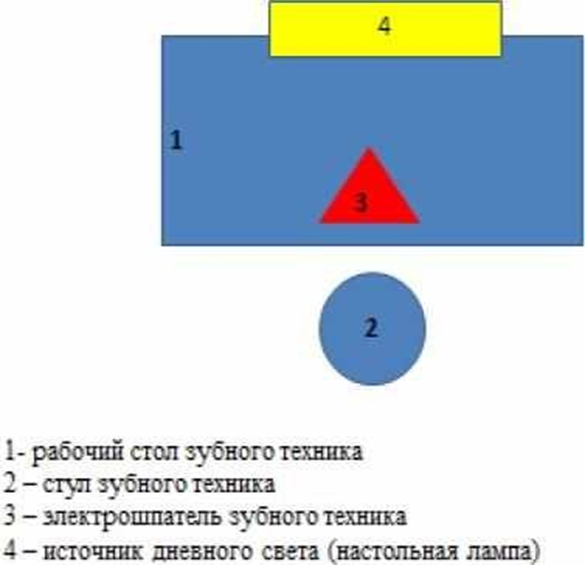 6.	Требования охраны труда и техники безопасности6.1.	Общие требования охраны труда.6.1.1.	К практической работе допускаются лица:−	прошедшие предварительный медицинский осмотр−	прошедшие вводный инструктаж по охране труда и первичный инструктаж на рабочем месте6.1.2.	К самостоятельной работе участник допускается после проверки знаний безопасных методов и приемов выполнения работы.6.1.3.	Участник обеспечивается санитарной одеждой и средствами индивидуальной защиты:−	халат х/б, колпак, маска−	фартук непромокаемый−	очки защитные−	участник обязан выполнять требования охраны труда, соблюдать противопожарный режим учреждения.6.1.4.	Участник несет ответственность за соблюдение требований охраны труда и техники безопасности в соответствии с действующим законодательством.6.1.5.	Участник, допустивший нарушение охраны труда и техники безопасности, подвергается внеочередной проверке знаний по охране труда и внеплановому инструктажу.6.1.6.	Контроль за выполнением требований охраны труда и техники безопасности возлагается на главного эксперта площадки.6.2.	Требования охраны труда перед началом работы6.2.1.	Надеть спецодежду, застегнуть манжеты рукавов халата. Подготовить необходимые для выполнения предстоящей работы средства индивидуальной защиты и инструмент, проверить их готовность.6.2.2.	Осмотреть рабочее место, убрать все лишнее. Проверить состояние пола – вытереть, если он скользкий или мокрый.6.2.3.	Проверить наличие защитного заземления на оборудовании, исправность защитных ограждений и приспособлений.ШкольникиСтудентыСпециалистыФедеральный государственный образовательный стандарт среднего профессионального образования по специальности 31.02.05 Стоматология ортопедическая (Приказ Министерства образования и науки РФ от 11 августа 2014г. N 972)Федеральный государственный образовательный стандарт среднего профессионального образования по специальности31.02.05 Стоматология ортопедическая (Приказ Министерства образования и науки РФ от 11 августа 2014 г. N 972)Единый квалификационный справочник должностей руководителей, специалистов и служащих. Раздел 9.Здравоохранение, социальное обеспечение, физическая культура, спорт, туризм (Министерство здравоохранения и социального развития Российской Федерации Приказ от 15 февраля 2012 г. N 126н)Профессиональный стандарт Зубной техник (проект)ШкольникиСтудентыСпециалистыДолжен знать:- примерную анатомическую форму зубов;- различные приемы работы с пластилином (скатывание, раскатывание, сплющивание, прищипывание, оттягивание, заглаживание, разрезание, соединение, вдавливание, скручивание, размазывание)Должен уметь:− ориентироваться в задании в соответствии с инструкцией;− воспринимать и передавать форму предметов, пропорции и конструкцию;-рационально организовывать, проводить уборку рабочего места− соблюдать правила ТБ.Должен иметь навыки: подготовки, уборки рабочего  места, подготовки к работе, безопасной эксплуатации технологического оборудования и т.д.Должен знать: Демонстрация знаний, умений и профессиональных компетенций	по ПМ.02 ФГОС СПО 31.02.05 Стоматология ортопедическаяПК: Изготовливать съемные пластиночные протезы при частичном отсутствии зубов. Должен знать:− морфологическое строение зубов;− анатомические и функциональные особенности различных групп зубов;− одонтоскопию зубов верхней и нижней челюстей;− одонтометрию зубов верхней и нижней челюстей;− понятие структурной единицы зуба «одонтомера»;− понятие «окклюзионного компаса».классификацию и свойства материалов, применяемых при изготовлении съёмных пластиночных протезов;анатомо-физиологические особенности лица, челюстей, височно-нижнечелюстного сустава при частичном отсутствии зубов;Должен уметь:− правильно проводить черчение модели с учетом особенностей беззубого участка альвеолярного гребня челюсти;− притачивать и производить постановку искусственных зубов на беззубом участке альвеолярного гребня по интактному зубному ряду−	предварительно моделировать восковую репродукцию частичногосъемного протеза на нижнюю челюсть.Необходимые знания: Анатомия,	физиология и  биомеханика зубочелюстной системы− основные материалы, применяемые в зубопротезной технике;− технология изготовления различных ортопедических конструкций.Необходимые умения:осуществлять подготовку стоматологического оборудования и оснащения зуботехнической лаборатории		к работе, контроль исправности, правильности эксплуатации.- самостоятельно изготавливать различные виды ортопедических конструкций;- соблюдать требования охраны труда, техники безопасности, гигиены труда, противопожарной безопасности при эксплуатации помещений, оборудования и аппаратуры, используемой в стоматологической практике.Наименование категорииучастникаНаименование категорииучастникаНаименование модуляВремя проведения модуляПолученный результатШкольникШкольникМодуль 1Изготовление из пластилина 21 зуба и  рисование 25 зуба верхней челюсти по предлагаемым образцам в масштабе 4:1.180 минутВоссоздание из пластилина указанных зубов с воспроизведением полной анатомической формы, соответствующей предоставленным образцамОбщее время выполнения конкурсного задания: 3 часаОбщее время выполнения конкурсного задания: 3 часаОбщее время выполнения конкурсного задания: 3 часаОбщее время выполнения конкурсного задания: 3 часаОбщее время выполнения конкурсного задания: 3 часаСтудент, специалистМодуль 1Изготовление восковой моделировки (wax up)  21,22, 26 зубов (wax up)Модуль 1Изготовление восковой моделировки (wax up)  21,22, 26 зубов (wax up)90 минутВосковая моделировка 21,22,26 зубов (wax up)Студент, специалистМодуль 2 Изготовление воскового базиса с окклюзионными валиками при полном отсутствии зубовМодуль 2 Изготовление воскового базиса с окклюзионными валиками при полном отсутствии зубов90 минутВосковой базис с правильными размерами окклюзионных валиковОбщее время выполнения конкурсного задания: 3 часаОбщее время выполнения конкурсного задания: 3 часаОбщее время выполнения конкурсного задания: 3 часаОбщее время выполнения конкурсного задания: 3 часаОбщее время выполнения конкурсного задания: 3 часаНаименование модуляЗаданиеМаксимальный баллМодуль 1Изготовление		из пластилина	21		зуба и рисование 25 зуба верхней челюсти по предлагаемым  образцам в масштабе 4:1.Воссоздать из пластилина анатомическую форму 21 зуба и нарисовать 25 зуб с воспроизведением полного объема представленного образца.100ИТОГОИТОГО100Задание№Наименование критерияМаксимальные баллыОбъективна я оценка(баллы)Субъективна я оценка(баллы)Воссоздать	из пластилина анатомическую форму 21 зубаи нарисовать 25 зуб с воспроизведением полного объема представленного образца.1.Наличиеспецодежды (халат или фартук)55Воссоздать	из пластилина анатомическую форму 21 зубаи нарисовать 25 зуб с воспроизведением полного объема представленного образца.2.Обследование состояния электрооборудован ия (розетки, лампа индивидуальногоосвещения)55Воссоздать	из пластилина анатомическую форму 21 зубаи нарисовать 25 зуб с воспроизведением полного объема представленного образца.3.Ознакомление	сзаданием55Воссоздать	из пластилина анатомическую форму 21 зубаи нарисовать 25 зуб с воспроизведением полного объема представленного образца.4.Включение лампы индивидуального освещения, переводвыключателя в положение «Вкл.»55Воссоздать	из пластилина анатомическую форму 21 зубаи нарисовать 25 зуб с воспроизведением полного объема представленного образца.5.Подготовка индивидуального набора инструментов	для работы		спластилином, образцов 21 и 25 зубов, пластилина.55Воссоздать	из пластилина анатомическую форму 21 зубаи нарисовать 25 зуб с воспроизведением полного объема представленного образца.6.Создание анатомической формы	зубов 21, с вестибулярных сторон.1010Воссоздать	из пластилина анатомическую форму 21 зубаи нарисовать 25 зуб с воспроизведением полного объема представленного образца.7.Создание анатомической формы зубов 21,с оральных сторон.1010Воссоздать	из пластилина анатомическую форму 21 зубаи нарисовать 25 зуб с воспроизведением полного объема представленного образца.8.Создание анатомической формы зубов 21,с апроксимальных сторон.1010Воссоздать	из пластилина анатомическую форму 21 зубаи нарисовать 25 зуб с воспроизведением полного объема представленного образца.9.Создание анатомической формы	режущихкраев зуба 2155Воссоздать	из пластилина анатомическую форму 21 зубаи нарисовать 25 зуб с воспроизведением полного объема представленного образца.10.Аккуратное выполнение конкурснойработы.55Воссоздать	из пластилина анатомическую форму 21 зубаи нарисовать 25 зуб с воспроизведением полного объема представленного образца.11.Эстетичное выполнение конкурснойработы.55Воссоздать	из пластилина анатомическую форму 21 зубаи нарисовать 25 зуб с воспроизведением полного объема представленного образца.12.Нарисовать 25 зуб с вестибулярной стороны1010Воссоздать	из пластилина анатомическую форму 21 зубаи нарисовать 25 зуб с воспроизведением полного объема представленного образца.13.Выключение лампы индивидуального освещения, переводВыключателя в положение «Выкл.»55Воссоздать	из пластилина анатомическую форму 21 зубаи нарисовать 25 зуб с воспроизведением полного объема представленного образца.14.Качествовыполненного рисунка1010Воссоздать	из пластилина анатомическую форму 21 зубаи нарисовать 25 зуб с воспроизведением полного объема представленного образца.15.Уборка рабочего места.55ИТОГО                                                                   100ИТОГО                                                                   100ИТОГО                                                                   100ИТОГО                                                                   100ИТОГО                                                                   100ИТОГО                                                                   100Наименование модуляЗаданиеМаксимальный баллМодуль 1Изготовление восковой моделировки (wax up) 21,22,26 зубов (wax up)Изготовить	восковую	моделировку коронок 21,22,26 зубов.50Модуль 2Изготовление воскового базиса с окклюзионными валиками при полном отсутствии зубовПроизвести изготовление воскового базиса с окклюзионными валиками при полном отсутствии зубов50ИТОГОИТОГО100Задание№Наименование критерияМаксимальны е баллыОбъективна я оценка(баллы)Субъективна я оценка(баллы)Модуль 1 Изготовление восковой моделировки (wax up) 21,22 ,26 зубов (wax up)1.Наличие спецодежды (медицинскийшапочка, халат, сменная обувь)22Модуль 1 Изготовление восковой моделировки (wax up) 21,22 ,26 зубов (wax up)2.Обследование состояния электрооборудования (розетки, лампа индивидуальногоосвещения)22Модуль 1 Изготовление восковой моделировки (wax up) 21,22 ,26 зубов (wax up)3.Ознакомление	с заданием22Модуль 1 Изготовление восковой моделировки (wax up) 21,22 ,26 зубов (wax up)4.Включение лампы индивидуального освещения, электрошпателя.22Модуль 1 Изготовление восковой моделировки (wax up) 21,22 ,26 зубов (wax up)5.Переводвыключателя в положение «Вкл.»22Модуль 1 Изготовление восковой моделировки (wax up) 21,22 ,26 зубов (wax up)6.Подготовка индивидуального набора инструментов, рабочихмоделей, воска.33Модуль 1 Изготовление восковой моделировки (wax up) 21,22 ,26 зубов (wax up)7.Создание анатомической формы восковоймоделировки(wax up) 21 зуба вестибулярной стороны.33Модуль 1 Изготовление восковой моделировки (wax up) 21,22 ,26 зубов (wax up)8.Создание анатомической формы восковой моделировки (wax up) 21 зуба с оральной стороны.33Модуль 1 Изготовление восковой моделировки (wax up) 21,22 ,26 зубов (wax up)9.Создание анатомической формы жевательной поверхности восковой моделировки 21зуба33Модуль 1 Изготовление восковой моделировки (wax up) 21,22 ,26 зубов (wax up)10.Создание анатомической формывосковой моделировки(wax up)	22 зуба вестибулярнойстороны.33Модуль 1 Изготовление восковой моделировки (wax up) 21,22 ,26 зубов (wax up)11.Создание анатомической формы восковой моделировки (wax up) 22 зуба с оральной стороны.33Модуль 1 Изготовление восковой моделировки (wax up) 21,22 ,26 зубов (wax up)12.Создание анатомической формы жевательной поверхности восковой моделировки 22зуба33Модуль 1 Изготовление восковой моделировки (wax up) 21,22 ,26 зубов (wax up)13.Создание анатомической формы восковой моделировки(wax up)	26 зубавестибулярной стороны.33Модуль 1 Изготовление восковой моделировки (wax up) 21,22 ,26 зубов (wax up) 14.Создание анатомической формы восковой моделировки (wax up) 26 зуба с оральной стороны.3315.Созданиеанатомической формы жевательной поверхности восковой моделировки 26 зуба3316.Качество выполненнойработы101017.Отключить электроприборы22  18.Убрать рабочее место25ИТОГО                                                                                                                          50ИТОГО                                                                                                                          50ИТОГО                                                                                                                          50ИТОГО                                                                                                                          50ИТОГО                                                                                                                          50ИТОГО                                                                                                                          50Задание№Наименова ние критерияМаксима льны	е баллыОбъект ивна	яоценка (баллы)Субъект ивна	яоценка (баллы)Модуль 2 Изготовление воскового базиса с окклюзионными валиками при полном отсутствии зубов1Обследование состояния электрооборудования (розетки, лампа индивидуал ьного освещения)22Модуль 2 Изготовление воскового базиса с окклюзионными валиками при полном отсутствии зубов2Ознакомление с заданием22Модуль 2 Изготовление воскового базиса с окклюзионными валиками при полном отсутствии зубов3Включение лампы индивидуального освещения, электрошпателя.22Модуль 2 Изготовление воскового базиса с окклюзионными валиками при полном отсутствии зубов4Нанести границы на гипсовую модель1010Модуль 2 Изготовление воскового базиса с окклюзионными валиками при полном отсутствии зубов5Разогретьвоск55Модуль 2 Изготовление воскового базиса с окклюзионными валиками при полном отсутствии зубов6Обжать модельвоском55Модуль 2 Изготовление воскового базиса с окклюзионными валиками при полном отсутствии зубов8Изготовить окклюзионный валик1010Модуль 2 Изготовление воскового базиса с окклюзионными валиками при полном отсутствии зубов9Убрать рабочее место, отключитьэлектропроборы22Модуль 2 Изготовление воскового базиса с окклюзионными валиками при полном отсутствии зубов10Качествовыполненн ой работы1010Модуль 2 Изготовление воскового базиса с окклюзионными валиками при полном отсутствии зубов11Соблюдение ТБ22Модуль 2 Изготовление воскового базиса с окклюзионными валиками при полном отсутствии зубовИТОГО                                                                                                    50ИТОГО                                                                                                    50ИТОГО                                                                                                    50ИТОГО                                                                                                    50ИТОГО                                                                                                    50ОБОРУДОВАНИЕ НА ОДНОГО УЧАСТНИКАОБОРУДОВАНИЕ НА ОДНОГО УЧАСТНИКАОБОРУДОВАНИЕ НА ОДНОГО УЧАСТНИКАОБОРУДОВАНИЕ НА ОДНОГО УЧАСТНИКАОБОРУДОВАНИЕ НА ОДНОГО УЧАСТНИКАОБОРУДОВАНИЕ НА ОДНОГО УЧАСТНИКА№ п/пНаименованиеФото оборудовани я или инструмента, или мебелиТехнические характеристики оборудования, инструментов и ссылка на сайт производителя,поставщикаЕд. измерен ияНеобходи мое кол- во1.Marathon N7 NEW -зуботехнический микромотор повышенной мощности с наконечником SDE-H37LN,35000 об/мин, 50 Вт, педаль SFP- 27 | Saeyang Microtech (Ю. Корея)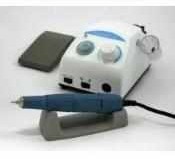 https://stomshop.pro/saey ang-mn7-new-sh37l-sfp- 27?utm_medium=cpc&ut m_source=eLama- google&utm_campaign=%D0%9C%D0%B5%D1%80%D1%87%D0%B0% D0%BD%D1%82%2015&utm_content=cid|18315 99342|gid|75238095328|ai d|345427530930|dvc|c|pid|pla- 293946777986|pos||adn|g| mt|&gclid=CjwKCAjw_q b3BRAVEiwAvwq6Vnhr CGMJEAQv78SMUTKCUSdQYJfjBFAaGM1zzT UNO56qc_8zEij6rRoCxI EQAvD_BwE&utm_term=Шт.12.ЭШЗ 1.5 -бюджетный электрошпатель с регулировкой температуры по визуальной шкале и светодиодной индикацией | Аверон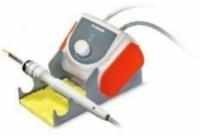 https://stomshop.pro/aver on-ehz-1- 5?utm_medium=cpc&utm_source=eLama- google&utm_campaign=%D0%9C%D0%B5%D1%80%D1%87%D0%B0% D0%BD%D1%82%2015&utm_content=cid|18315 99342|gid|75238095328|ai d|345427530930|dvc|c|pid|pla- 293946777986|pos||adn|g| mt|&gclid=CjwKCAjw_q b3BRAVEiwAvwq6VieK i0jhsf_1WzGxrADD13FI e_ufDN3fobgjTFWpzgpI yjrpSrWBGRoCF2sQAvD_BwE&utm_term=Шт.13.Набор из 11 инструментов для зуботехнических работ по воску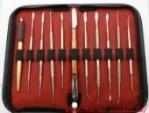 http://master- zubteh.ru/shop/UID_2930 8.htmlШт.14.СЗТ 4.2 МАСТЕР ТЕХНО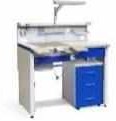 https://stomdevice.ru/zub nym- tehnikam/zubotehnicheski e-stoly-i-stulya/szt-4.2- master-tehno- sovremennyy-i-ergonomichnyy-stol- zubnogo-tehnika/Шт.15.Стул с регулировкой высоты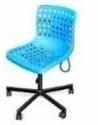 https://www.averon.ru/Шт.16.Коврик для работы с пластилином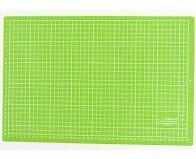 https://www.markertoys.r uШт.17.Набор для работы с пластилином (стеки)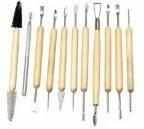 https://leonardohobby.ru/i shop/good_51828563352/Шт.18.Анатомическая модель зуб/учебная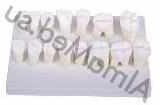 http://www.medicalexpo.r u/prod/somso/product- 69185-472862.htmlШт.19.Лупа налобная бинокулярная плосковыпуклая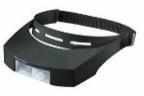 https://www.4glaza.ru/pro ducts/eschenbach-lupa- nalobnaja-binokularnaja- 3x-74,5x28mm- labocomfort/?utm_mediu m=cpc&utm_source=goo gle&utm_campaign=Goo gle_Shopping_Smart|206 3849644&utm_term=&ut m_content=k50id|pla- 968369743917|cid|2063849644|aid|365693975936|gid|73634007742|pos||src| u_|dvc|c|reg|1012017|rin|| &k50id=73634007742|pla-968369743917&gclid=Cj wKCAjwltH3BRB6EiwA hj0IUDgR2PWZHhVrRPgFHlTVbbEXO4ISPwiE NRgyvjPLL721OK3UT7dvORoCtAkQAvD_BwEШт.110.Рабочая модельИзготавливается представителями СКШт.2РАСХОДНЫЕ МАТЕРИАЛЫ НА 1 УЧАСТНИКАРАСХОДНЫЕ МАТЕРИАЛЫ НА 1 УЧАСТНИКАРАСХОДНЫЕ МАТЕРИАЛЫ НА 1 УЧАСТНИКАРАСХОДНЫЕ МАТЕРИАЛЫ НА 1 УЧАСТНИКАРАСХОДНЫЕ МАТЕРИАЛЫ НА 1 УЧАСТНИКАРАСХОДНЫЕ МАТЕРИАЛЫ НА 1 УЧАСТНИКА№ п/пНаименованиеФото расходных материаловТехнические характеристики оборудования, инструментов и ссылка на сайтпроизводителя, поставщикаЕд. измерен ияНеобходи мое кол- во1.Воск базисный Беловакс, 500 г (ВладМиВа) мягкий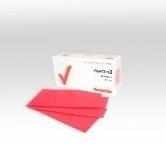 https://shop.stomatorg.ru/ catalog/voska/vosk_bazis nyy_belovaks_500_g_vla dmiva_myagkiy/Шт.12.Воск моделировочный IQ Опак Компакт, неоново- зеленый, компактный цилиндр, 45г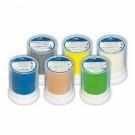 https://shop.stomatorg.ru/ catalog/modelirovochnye_universalnye/vosk_mode lirovochnyy_iq_opak_ko mpakt_neonovo_zelenyy_ kompaktnyy_tsilindr_45g/-Шт.13.Spofadent Plus (D2) 1/21-0/2- 1/60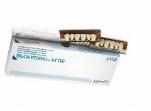 https://www.dentlman.ru/ catalog/zubotekhnicheska ya_laboratoriya/izgotovle nie_semnykh_protezov/ak rilovye_zuby/zuby_spofa dent_plus_garnitury/spofa dent_plus_d2_1_21_0_2_ 1_60_/Шт.14.Пластилин скульптурный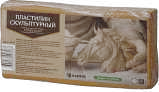 https://leonardohobby.ruШт.15.Халат одноразовый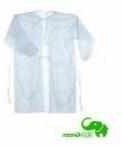 https://elegreen.ru/medici nskaya- odezhda/medicinskie-halaty-odnorazovye/halat- elegreen-1-detailШт.16.Защитный экран для лица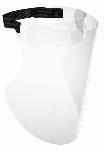 https://www.vseinstrumen ti.ru/spetsodezhda/siz/org anov-zreniya/zaschitnye- schitki/orgplex/dlya-litsa- 1/?gclid=CjwKCAjwltH3 BRB6EiwAhj0IUNV2C5 AAq30K9MC4Aa8D_UJ1i- TF_MfvFYqaEz3A_dHfis XuHBmquxoCZU4QAvD_BwEШт.17.Респиратор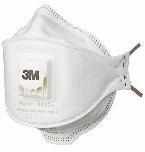 https://ogo1.ru/market/res piratory/303573/Шт.1РАСХОДНЫЕ МАТЕРИАЛЫ, ОБОРУДОВАНИЕ И ИНСТРУМЕНТЫ, КОТОРЫЕ УЧАСТНИКИ ДОЛЖНЫ ИМЕТЬ ПРИ СЕБЕ(при необходимости)РАСХОДНЫЕ МАТЕРИАЛЫ, ОБОРУДОВАНИЕ И ИНСТРУМЕНТЫ, КОТОРЫЕ УЧАСТНИКИ ДОЛЖНЫ ИМЕТЬ ПРИ СЕБЕ(при необходимости)РАСХОДНЫЕ МАТЕРИАЛЫ, ОБОРУДОВАНИЕ И ИНСТРУМЕНТЫ, КОТОРЫЕ УЧАСТНИКИ ДОЛЖНЫ ИМЕТЬ ПРИ СЕБЕ(при необходимости)РАСХОДНЫЕ МАТЕРИАЛЫ, ОБОРУДОВАНИЕ И ИНСТРУМЕНТЫ, КОТОРЫЕ УЧАСТНИКИ ДОЛЖНЫ ИМЕТЬ ПРИ СЕБЕ(при необходимости)РАСХОДНЫЕ МАТЕРИАЛЫ, ОБОРУДОВАНИЕ И ИНСТРУМЕНТЫ, КОТОРЫЕ УЧАСТНИКИ ДОЛЖНЫ ИМЕТЬ ПРИ СЕБЕ(при необходимости)РАСХОДНЫЕ МАТЕРИАЛЫ, ОБОРУДОВАНИЕ И ИНСТРУМЕНТЫ, КОТОРЫЕ УЧАСТНИКИ ДОЛЖНЫ ИМЕТЬ ПРИ СЕБЕ(при необходимости)По согласованию с главным экспертом (например)По согласованию с главным экспертом (например)По согласованию с главным экспертом (например)По согласованию с главным экспертом (например)По согласованию с главным экспертом (например)По согласованию с главным экспертом (например)1.Спецодежда (халат или костюм медицинский, шапочка)На усмотрение участника2.Салфетки влажные для рукНа усмотрение участника3.Сменная обувьНа усмотрение участникаРАСХОДНЫЕ МАТЕРИАЛЫ И ОБОРУДОВАНИЕ, ЗАПРЕЩЕННЫЕ НАПЛОЩАДКЕРАСХОДНЫЕ МАТЕРИАЛЫ И ОБОРУДОВАНИЕ, ЗАПРЕЩЕННЫЕ НАПЛОЩАДКЕРАСХОДНЫЕ МАТЕРИАЛЫ И ОБОРУДОВАНИЕ, ЗАПРЕЩЕННЫЕ НАПЛОЩАДКЕРАСХОДНЫЕ МАТЕРИАЛЫ И ОБОРУДОВАНИЕ, ЗАПРЕЩЕННЫЕ НАПЛОЩАДКЕРАСХОДНЫЕ МАТЕРИАЛЫ И ОБОРУДОВАНИЕ, ЗАПРЕЩЕННЫЕ НАПЛОЩАДКЕРАСХОДНЫЕ МАТЕРИАЛЫ И ОБОРУДОВАНИЕ, ЗАПРЕЩЕННЫЕ НАПЛОЩАДКЕПо согласованию с главным экспертом (например)По согласованию с главным экспертом (например)По согласованию с главным экспертом (например)По согласованию с главным экспертом (например)По согласованию с главным экспертом (например)1.Заготовки элементов бюгельных протезовЗаготовки элементов бюгельных протезовЗаготовки элементов бюгельных протезовЗаготовки элементов бюгельных протезовЗаготовки элементов бюгельных протезов2.Искусственные зубыИскусственные зубыИскусственные зубыИскусственные зубыИскусственные зубы3.Готовые работыГотовые работыГотовые работыГотовые работыГотовые работы4.Эластичные матрицы с формой зубовЭластичные матрицы с формой зубовЭластичные матрицы с формой зубовЭластичные матрицы с формой зубовЭластичные матрицы с формой зубов5.Сотовый телефонСотовый телефонСотовый телефонСотовый телефонСотовый телефон6.ПланшетПланшетПланшетПланшетПланшетДОПОЛНИТЕЛЬНОЕ ОБОРУДОВАНИЕ, ИНСТРУМЕНТЫ КОТОРОЕ МОЖЕТПРИВЕСТИ С СОБОЙ УЧАСТНИК (при необходимости)ДОПОЛНИТЕЛЬНОЕ ОБОРУДОВАНИЕ, ИНСТРУМЕНТЫ КОТОРОЕ МОЖЕТПРИВЕСТИ С СОБОЙ УЧАСТНИК (при необходимости)ДОПОЛНИТЕЛЬНОЕ ОБОРУДОВАНИЕ, ИНСТРУМЕНТЫ КОТОРОЕ МОЖЕТПРИВЕСТИ С СОБОЙ УЧАСТНИК (при необходимости)ДОПОЛНИТЕЛЬНОЕ ОБОРУДОВАНИЕ, ИНСТРУМЕНТЫ КОТОРОЕ МОЖЕТПРИВЕСТИ С СОБОЙ УЧАСТНИК (при необходимости)ДОПОЛНИТЕЛЬНОЕ ОБОРУДОВАНИЕ, ИНСТРУМЕНТЫ КОТОРОЕ МОЖЕТПРИВЕСТИ С СОБОЙ УЧАСТНИК (при необходимости)ДОПОЛНИТЕЛЬНОЕ ОБОРУДОВАНИЕ, ИНСТРУМЕНТЫ КОТОРОЕ МОЖЕТПРИВЕСТИ С СОБОЙ УЧАСТНИК (при необходимости)№ п/пНаименованиеНаименован ие оборудовани я или инструмента, или мебелиТехнические характеристики оборудования, инструментов и ссылка на сайт производителя, поставщикаЕд. измерен ияНеобходи мое кол- во1.Индивидуализир ованный моделировочный инструментарийНа усмотрение участникаНа усмотрение участника2.Увеличительноеоборудование дляНаусмотрение участникаНа усмотрение участникавизуализации рабочегопространства3.Циркуль (измеритель)На усмотрение участникаНа усмотрение участника4.ШтангенциркульНа усмотрение участникаНа усмотрение участникаОБОРУДОВАНИЕ НА 1-ГО ЭКСПЕРТА (при необходимости)ОБОРУДОВАНИЕ НА 1-ГО ЭКСПЕРТА (при необходимости)ОБОРУДОВАНИЕ НА 1-ГО ЭКСПЕРТА (при необходимости)ОБОРУДОВАНИЕ НА 1-ГО ЭКСПЕРТА (при необходимости)ОБОРУДОВАНИЕ НА 1-ГО ЭКСПЕРТА (при необходимости)ОБОРУДОВАНИЕ НА 1-ГО ЭКСПЕРТА (при необходимости)№ п/пНаименованиеФото необходимог о оборудовани я или инструмента, или мебелиТехнические характеристики оборудования, инструментов и ссылка на сайтпроизводителя, поставщикаЕд. измерен ияНеобходи мое кол- во1.Стол офисный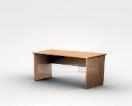 1400х600х750Шт.1/32.Стул посетителя офисный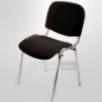 Размеры: 55х80Шт.13.Корзина для мусора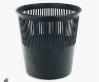 На усмотрение организатораШт.2/34.Шкаф для личных вещей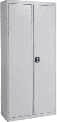 На усмотрение организатораШт.1/35.Доска интерактивная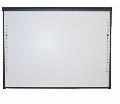 https://www.komus.ru/kat alog/tekhnika/tv-audio- video-foto/proektsionnoe- oborudovanie/interaktivny e-proektsionnye- sistemy/interaktivnye- doski/doska- interaktivnaya-classic- solution-dual-touch- v83/p/724386/?utm_camp aign=market-gmc_msk- vse-op_z1-msk-ntr-ntm- v4&utm_source=market- begun_gmc-prc- v4&utm_medium=cpc&ut m_content=1349&utm_term=724386Шт.1/36.Приложение для визуализации образцов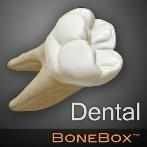 https://play.google.com/st ore/apps/details?id=com.i SOFORM.DentalLite&hl=ruhttps://www.pinterest.ru/p in/422705115009238809/Шт.1/3РАСХОДНЫЕ МАТЕРИАЛЫ НА ОДНОГО ЭКСПЕРТА (при необходимости)РАСХОДНЫЕ МАТЕРИАЛЫ НА ОДНОГО ЭКСПЕРТА (при необходимости)РАСХОДНЫЕ МАТЕРИАЛЫ НА ОДНОГО ЭКСПЕРТА (при необходимости)РАСХОДНЫЕ МАТЕРИАЛЫ НА ОДНОГО ЭКСПЕРТА (при необходимости)РАСХОДНЫЕ МАТЕРИАЛЫ НА ОДНОГО ЭКСПЕРТА (при необходимости)РАСХОДНЫЕ МАТЕРИАЛЫ НА ОДНОГО ЭКСПЕРТА (при необходимости)№ п/пНаименованиеФото расходных материаловТехнические характеристики оборудования, инструментов и ссылка на сайтпроизводителя, поставщикаЕд. измерен ияНеобходи мое кол- во1.Бумага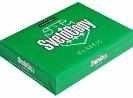 На усмотрение организатораУп.1/32.Ручка шариковая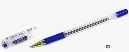 На усмотрение организатораШт.13.Степлер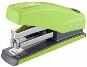 На усмотрение организатораШт.14.Ножницы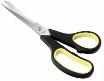 На усмотрение организатораШт.15.Планшет с зажимом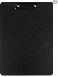 На усмотрение организатораШт.16.КалькуляторНа усмотрение организатораШт.1ОБЩАЯ ИНФРАСТРУКТУРА КОНКУРСНОЙ ПЛОЩАДКИ (при необходимости)ОБЩАЯ ИНФРАСТРУКТУРА КОНКУРСНОЙ ПЛОЩАДКИ (при необходимости)ОБЩАЯ ИНФРАСТРУКТУРА КОНКУРСНОЙ ПЛОЩАДКИ (при необходимости)ОБЩАЯ ИНФРАСТРУКТУРА КОНКУРСНОЙ ПЛОЩАДКИ (при необходимости)ОБЩАЯ ИНФРАСТРУКТУРА КОНКУРСНОЙ ПЛОЩАДКИ (при необходимости)ОБЩАЯ ИНФРАСТРУКТУРА КОНКУРСНОЙ ПЛОЩАДКИ (при необходимости)№ п/пНаименованиеФото необходимог о оборудовани я, средства индивидуал ьной защитыТехнические характеристики оборудования, инструментов и ссылка на сайт производителя, поставщикаЕд. измерен ияНеобходи мое кол- во1.Порошковый огнетушительОП-4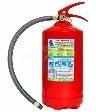 Класс В - 55 В Класс А - 2 АШт.12.РаковинаНа усмотрение организатораШт.13.Часы настенные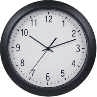 На усмотрение организатораШт.14.Корзина для мусораНа усмотрение организатораШт.25.Аптечка первой медицинской помощи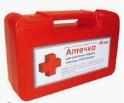 http://qoo.by/3LNsШт.26.Вешалка для одежды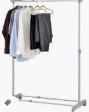 На усмотрение организаторовШт.2КОМНАТА УЧАСТНИКОВ (при необходимости)КОМНАТА УЧАСТНИКОВ (при необходимости)КОМНАТА УЧАСТНИКОВ (при необходимости)КОМНАТА УЧАСТНИКОВ (при необходимости)КОМНАТА УЧАСТНИКОВ (при необходимости)КОМНАТА УЧАСТНИКОВ (при необходимости)№ п/пНаименованиеФото необходимог о оборудовани я или инструмента, или мебели, или расходных материаловТехнические характеристики оборудования, инструментов и ссылка на сайт производителя, поставщикаЕд. измерен ияНеобходи мое кол- во1.Стол офисный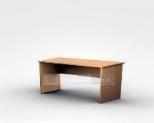 1400х600х750Шт.32.Стул посетителя офисный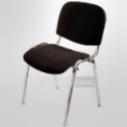 Размеры: 55х80Шт.5ДОПОЛНИТЕЛЬНЫЕ ТРЕБОВАНИЯ К ПЛОЩАДКЕ/КОММЕНТАРИИДОПОЛНИТЕЛЬНЫЕ ТРЕБОВАНИЯ К ПЛОЩАДКЕ/КОММЕНТАРИИДОПОЛНИТЕЛЬНЫЕ ТРЕБОВАНИЯ К ПЛОЩАДКЕ/КОММЕНТАРИИДОПОЛНИТЕЛЬНЫЕ ТРЕБОВАНИЯ К ПЛОЩАДКЕ/КОММЕНТАРИИДОПОЛНИТЕЛЬНЫЕ ТРЕБОВАНИЯ К ПЛОЩАДКЕ/КОММЕНТАРИИДОПОЛНИТЕЛЬНЫЕ ТРЕБОВАНИЯ К ПЛОЩАДКЕ/КОММЕНТАРИИ№ п/пНаименованиеНаименован ие необходимог о оборудовани я или инструмента, или мебелиТехнические характеристики оборудования, инструментов и ссылка на сайт производителя, поставщикаЕд. измерен ияНеобходи мое кол- во1.Розетка 220WНа усмотрениеорганизатораШт.72.Точка водыгорячая, холоднаяШт.13.Кулер для воды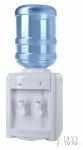 настольный без охлажденияШт.14.Стаканы одноразовыеНа усмотрение организатораШт.50Наименование нозологииПлощадь, м2.Ширина	проходамежду	рабочими местами, м.Специализированное оборудование,количество.Рабочее	место участника		снарушением слуха4 кв. м на одного участника, но неболее 10 участников в одном помещении1,5 мFM-передатчик FM-приёмник синдукционной петлёйРабочее место участника	с нарушениемзрениянетнетМедицинские противопоказания к участиюРабочее место участника	с нарушениемОДА4 кв. м на одного участника, но не более 10 участниковв одном помещении1,5 мКресло-коляска инвалиднаяРабочее	место участника		с соматическими заболеваниями4 кв. м на одного участника, но не более 10 участников в одном помещении1,5 мДополнительного оборудования не требуетсяРабочее место участника	с ментальныминарушенияминетнетМедицинские противопоказания к участию